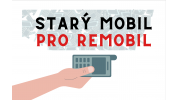 SBĚR STARÝCH MOBILŮdo 31. 1.Sběrem starých mobilů se naše škola může zapojit do kampaně Starý mobil pro Remobil a získat tak další body do celoroční hry.Současný stav bodového konta: 700 bodůZískané za elektro sběr a splnění úkolu Po stopách plýtváka šatního (přírodovědný kroužek)V rámci kampaně Nám za každý odevzdaný mobil připíše extra porce pěti bodů do celoroční hry s Recyklohraním. Navíc – dvě školy, které vyberou nejvíce mobilních telefonů v přepočtu na žáka školy, vyhrají pro třídní kolektiv návštěvu science centra Techmania Science Centra v Plzni, včetně dopravy. V případě, že uspěje škola ze vzdálenějšího regionu, alternativě vybereme obdobné science centrum v dostupné vzdálenosti.